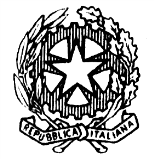 TRIBUNALE DI NOCERA INFERIORESEZIONE PENALEUDIENZA 03.02.2022 ore 09.00 e ss.Giudice: Dott. Federico NOSCHESE ORDINE DI CHIAMATA DEI PROCESSII° Fascia ore 09:00 – 10:00RGT n. 1215-21 – RGNR n. 3726-16(RGT n. 30-22) – RGNR n. 6053-20RGT n. 2040-20 – RGNR n. 4653-19RGT n. 77-22 – RGNR n. 2583-19 (RGT n. 2017-20) – RGNR n. 6153-19 (RGT n 980-19) – RGNR n. 854-14 (RGT n. 2039-20) – RGNR n. 6703-19 (RGT n. 1052-20) – RGNR n. 8083-15 (RGT n. 891-20) – RGNR n. 673-13 RGT n. 968-21 – RGNR n. 3764-2019 (RGT n. 713-21) – RGNR n. 3513/17 (RGT 2567-19) – RGNR n. 4453-18 RGT 1255-19 – RGNR n. 2454-19 (RGT n. 585-19) – RGNR n. 4190-18  (RGT n. 1165-20) – RGNR n. 6393-19  (RGT n. 2383-18) – RGNR n. 1777-18II° Fascia ore 10:00 – 11:00 (RGT n 1574-19) – RGNR n. 1253-18 (RGT n. 1195-20) – RGNR n. 1017-20  (RGT n. 2606-17) – RGNR n. 473-14(RGT n. 1686-20) – RGNR n. 1021/17 (RGT n. 1872-17) – RGNR n. 1603-16 (RGT 2218-19) – RGNR n. 2928-17 (RGT n 1048-19) – RGNR n. 4363-18 (RGT n. 1721-20) – RGNR n. 2933-20 (RGT n. 543-19) – RGNR n. 953-18 (R.G.T. n. 1343/17) – RGNR n. 2746-16 (RGT n. 3011-19) – RGNR n. 623-19 (RGT n. 2847-18) – RGNR n. 1333-18 N. 2021/163 SIGE (RGT n. 882-19) – RGNR n. 4443-18 (RGT n. 649- 20) – RGNR m. 2692-19 (RGT n. 1398-20) – RGNR n. 5964-19 (RGT 2217-19) – RGNR n. 364-19 (RGT n. 753-21) – RGNR n. 2269-20 (RGT n. 959/20) – RGNR n. 2593/19 (RGT n 2241-17) – RGNR n. 7630-15 (RGT n. 1058-20) – RGNR n. 6323-14III° Fascia ore 11:00 – 12:30 (RGT n 1515-19) – RGNR n. 5904-16 (RGT n. 1523-21) – RGNR n. 5699-21 (RGT n. 370-19) – RGNR n. 1643-18 (RGT n. 1991-20) – RGNR n. 4223-17 (RGT n.1374/20) – RGNR n. 6327/18 (RGT n. 1630-20) – RGNR n. 8757-14 (RGT n 1892-19) – RGNR n. 6043-17 (RGT n. 530/18) – RGNR n. 1790-17 (RGT. n. 1657/18) – RGNR n. 2613-12IV° Fascia ore 12:30 – 14:30(RGT n. 4-22) – RGNR n. 4885-21 ore 12:30(RGT n. 1496/18) –  RGNR n. 2455-16  (RGT n. 157-21) – RGNR n. 3454-16 ore 13:30 (RGT n. 182-20) – RGNR n. 5589-18 ore 14:30